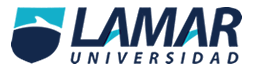 MEDICINA BASADA EN EVIDENCIASACTIVIDAD 1 ENSAYOS CLÍNICOS, ESTUDIOS DE TAMIZAJE Y METANALISISALUMNO: DIEGO BARCENA GALINDODOCTOR: HUGO FRANCISCO VILLALOBOS ANZALDOCOMENTARIOS:_______________________________________________________________________________________________________________________________________________________________________________________________________________________________________________Formulas:sensibilidadS=  a/a+c = 5530/5530+3141 = 5530/8671 = 0.634especificidadE= d/d+b = 3182/3182+5625 = 3182/8807 = 0.364Valor predictivo positivo VPP= a/a+b = 5530/5530+5625 = 5530/11155 = 0.49Valor predictivo negativoVPN= d/c+d = 3182/3182+3141	= 3182/6323 = 0.50Odds radio OR= a.d/b.c = 5530*3182/5625*3141 = 17596460/17668125 = 0.99No expuestos Clo=c/c+d = 3141/3141+3182 = 3141/6323 = 0.49ExpuestosCle= a/a+b = 5530/5530+5625 = 5530/11155 = 0.49Riesgo relativo reducido RRR= IE-IO/IE = 0.049-0.49/0.49 = 0/0.49 = 0Riesgo relativo absoluto RRA= IA-IO = 0.49-0.49 = 0Numero no tratados (NNT)NNT= 1/RRANNT= 1/0  = 0 TicagrelorClopidogrelSICA CEST55305625SICA SEST31413182